Державна установа 
«Центр громадського здоров’я Міністерства охорони здоров’я України» оголошує конкурс на відбір національного консультанта  з методичного супроводу оцінки стану боксів біобезпеки в лабораторіях в рамках проекту «Надання підтримки Центру громадського здоров’я МОЗ України для зміцнення та розбудови спроможності системи охорони здоров’я для здійснення кращого моніторингу, епідеміологічного нагляду, реагування на спалахи захворювання та їхньої профілактики (ITF/COVID 19)»Назва позиції: Національний  консультант  з методичного  супроводу оцінки стану боксів біобезпеки в лабораторіяхРівень зайнятості: ЧастковаПеріод зайнятості: серпень–вересень 2021 року Інформація щодо установи:Головним завданнями Державної установи «Центр громадського здоров’я Міністерства охорони здоров’я України» (далі – Центр є діяльність у сфері громадського здоров’я. Центр виконує лікувально-профілактичні, науково-практичні та організаційно-методичні функції у сфері охорони здоров’я з метою забезпечення якості лікування хворих на cоціально-небезпечні захворювання, зокрема ВІЛ/СНІД, туберкульоз, наркозалежність, вірусні гепатити тощо, попередження захворювань в контексті розбудови системи громадського здоров’я. Центр приймає участь в розробці регуляторної політики і взаємодіє з іншими міністерствами, науково-дослідними установами, міжнародними установами та громадськими організаціями, що працюють в сфері громадського здоров’я та протидії соціально небезпечним захворюванням.Завдання:Методичний та практичного супроводу оцінки стану боксів біобезпеки в лабораторіях;Надання експертної та навчальної підтримки в розробці керівництва по сертифікації боксів біобезпеки.Професійні та кваліфікаційні вимоги:Вища освіта (рівень спеціаліста, магістра). Навички підготовки проектів нормативно правових актів.Відмінний рівень роботи з комп’ютером, знання MS Word, MS Excel, MS PowerPoint.Відмінні навички з комунікації та письма (українською та англійською мовами);Досвід кабінетного аналізу документів, написання аналітичних записок, звітів.Резюме мають бути надіслані на електронну адресу: vacancies@phc.org.ua. В темі листа, будь ласка, зазначте: «288-2021 Національний  консультант  з методичного  супроводу оцінки стану боксів біобезпеки в лабораторіях»Термін подання документів – до 29 липня 2021 року, реєстрація документів 
завершується о 18:00.За результатами відбору резюме успішні кандидати будуть запрошені до участі у співбесіді. У зв’язку з великою кількістю заявок, ми будемо контактувати лише з кандидатами, запрошеними на співбесіду. Умови завдання та контракту можуть бути докладніше обговорені під час співбесіди.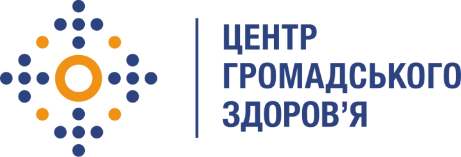 